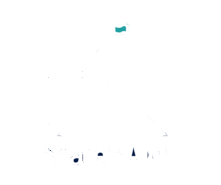 TemplateStateRAMP Configuration management Plan(CMP) Service Provider NameInformation System NameVERSION:X.XDATE:YYYYMMDDExecutive SummaryThis document supports configuration management requirements for the State Risk and Authorization Management Program (StateRAMP) and contains the CMP for {Information System Name}. A CMP describes the measures for establishing the configuration baseline and managing configurations for all information system components. It also describes the change management process and the security considerations that are built into the process to ensure secure configurations are maintained. These configurations and change management efforts are integral to managing security risks for the information system.System Security PlanPrepared byPrepared for Template Revision HistoryDocument Revision HistoryHow to contact usFor questions about StateRAMP, or for technical questions about this document including how to use it, contact pmo@StateRAMP.org. For more information about the StateRAMP project, see www.StateRAMP.orgTABLE OF CONTENTSList of TablesTable 1-1. Information System Name and Title	5Table 2-3. Roles and Responsibilities	6Table 8-2. Cloud Deployment Model Represented in this SSP	7Introduction & PurposeInformation systems are vital to {company name} mission/business functions; therefore, it is critical that the information system components are securely configured and that all changes to the system are strictly controlled. This CMP describes the comprehensive procedures used to establish secure configurations and subsequently coordinate, manage, control, test, implement, and validate all changes to the system. An information system is typically in a constant state of change in response to new, enhanced, corrected, or updated hardware and software capabilities, patches for correcting software flaws, and other errors to existing components, new security threats, changing business functions, etc. Implementing information system changes almost always results in some adjustment to the system configuration. To ensure that the required adjustments to the system configuration do not adversely affect the security of the information system or the organization from operation of the information system, a well-defined configuration management process that integrates information security is needed. One of the goals of a CMP is to manage and monitor the configurations of information systems to achieve adequate security and minimize organizational risk while supporting the desired business functionality and services. This includes configuration management activities at both the organizational and system levels.Table 1-1. Information System Name and TitleScopeThis CMP has been developed for {System Name}, which is classified as a {Category 1, 2, 3} system, in Section 15 of the StateRAMP SSP Data classification tool. The procedures in this CMP have been developed for a {Category 1, 2, 3} system and are designed to ensure control over any changes made to the system. This CMP does not include customer responsibilities, which are listed below:{List Customer Responsibilities}System Description{Insert from SSP}System Development Life Cycle (SDLC){Document Steps of SDLC or Reference related document}Configuration Management Policy{Company Name}’s configuration management policy can be found in SSP_A_POL as {Insert Filename}. Roles and Responsibilities{Company Name} establishes multiple roles and responsibilities to establish secure configurations and subsequently coordinate, manage, control, test, implement, and validate all changes to the information system. Table 2-3. Roles and ResponsibilitiesConfiguration Control BoardInsert how the board functions, its members, frequency of meetings, process for Change approvals. Delete this and all other instructions from your final version of this document.Baseline Configuration ManagementInsert how you are managing baseline configuration for systems in your environment (System type, process for changes to baseline, images, software, etc. Delete this and all other instructions from your final version of this document.Requesting a ChangeChange Types and SchedulesInformation systems are made up of different deployment models.  The deployment models of the  that are defined in this SSP and are not leveraged by any other StateRAMP Authorizations, are indicated in Table 8-2 Cloud Deployment Model Represented in this SSP that follows.Check deployment model that applies. Delete this and all other instructions from your final version of this document.Table 8-2. Cloud Deployment Model Represented in this SSPChange PlanningPlanning considers if the requested change is appropriate for the environment, is it necessary, who it will impact, when will it be completed, what is the desired outcome, what constitutes a successful change, who needs to approve the change, and will other plans such as Disaster Recovery or Incident Response Management require updating based on this change.This is the examples of phases for a change request. Delete this and all other instructions from your final version of this document.Summary Planning ImpactSchedule AssessmentAuthorizeSchedule Implement Review Close/cancelChange Testing and Security Impact AnalysisDocument steps required for testing proposed changes, document process for conducting security impact analysis. Delete this and all other instructions from your final version of this document.Change ImplementationDocument how changes are implemented, how review of completed changes is conducted (Peer review, Infrastructure as code review, etc.) Delete this and all other instructions from your final version of this document.Change Control and DocumentationDocument required change control documentation (Phases of change, approvals, testing and implementation plan) Delete this and all other instructions from your final version of this document.Change MonitoringDocument how changes to systems are monitored (File integrity monitoring, Inventory Scanning, Code review). Delete this and all other instructions from your final version of this document.Communication and Reporting of ChangesDocument how changes are communicated and to whom they are communicated to (System admins alerted of change via email, product features or functionality changes in web application provided to client via email/product update page, etc.). Delete this and all other instructions from your final version of this document.Maintenance WindowDocument (if applicable) maintenance window for systems, include days and times normal system maintenance is conducted for production environments. Delete this and all other instructions from your final version of this document.Appendix A: Change Request FormInsert relevant fields or examples of required change request form content. Delete this and all other instructions from your final version of this document.Appendix B: Security Impact AnalysisInsert relevant fields or examples of required change request form content. Delete this and all other instructions from your final version of this document.Identification of Organization that Prepared this DocumentIdentification of Organization that Prepared this DocumentIdentification of Organization that Prepared this DocumentOrganization NameOrganization NameStreet AddressOrganization NameSuite/Room/BuildingOrganization NameCity, State ZipIdentification of Cloud Service ProviderIdentification of Cloud Service ProviderIdentification of Cloud Service ProviderOrganization NameOrganization NameStreet AddressOrganization NameSuite/Room/BuildingOrganization NameCity, State ZipDateDescriptionDateDescriptionVersion of CMPAuthorUnique IdentifierInformation System NameInformation System AbbreviationEnter StateRAMP Package IDEnter Information System NameEnter Information System AbbreviationRoleResponsibilitiesChange Management UsersCreation of change request ticketsPeer review of changeChange Approver (CAB)Approve or deny a change to information systemChange ManagerProvides oversight of CAB meetings to ensure accuracy and completeness in accordance with change control processConfiguration Management UserHave access to the configuration items in change management systemChange TypeTimelineRequired ApprovalsNormal1-2 weeksCAB (2/3s voting approval) ExpeditedLess 1 weekAny one member of the CABEmergencyImmediate/same dayApproval or review after implementation by the CABRoutineOngoing and new entries added to change scheduleCAB